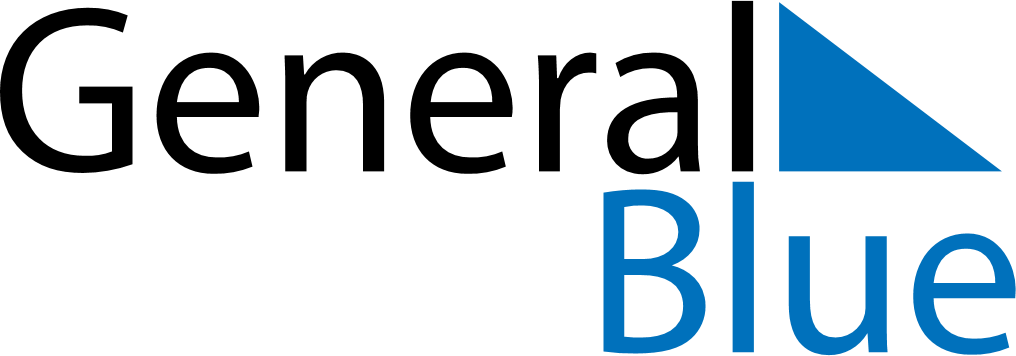 November 2025November 2025November 2025AngolaAngolaSUNMONTUEWEDTHUFRISAT12345678All Souls’ Day9101112131415Independence Day161718192021222324252627282930